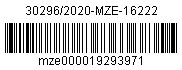 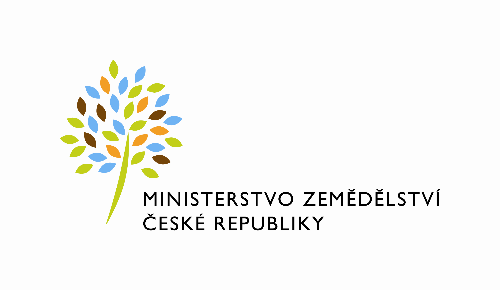 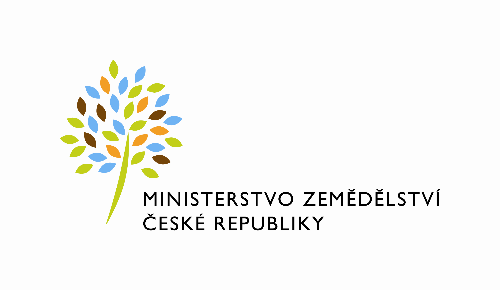 adresa: Těšnov 65/17, Nové Město, 110 00 Praha 1DATUM: 25. 6. 2020Zajištění odborných podkladů pro Sekci LHV návaznosti na jednání u Vás objednáváme zajištění podkladů pro činnost Sekce lesního hospodářství pro argumentaci v oblasti Národního plánu započítávání pro lesnictví (NFAP) 2019 (podpora při jednání s Evropskou komisí, příprava odborných podkladů, návrh formulace pozice České republiky k navrhované adjustaci referenční hladiny pro lesnictví – FRL). Cizojazyčná konverzace a příprava vybraných dokumentů v angličtině. Příprava návrhů prezentací k dané problematice pro odborná jednání.Termín na předání výstupů řešení je do 31. 7. 2020. Finanční částka za práce a služby s tím spojené je limitována výší do 86.000,- Kč vč. DPH. Fakturace proběhne na základě odsouhlasení díla předávacím protokolem. Prosíme o zaslání potvrzení objednávky (příloha č. 1) na adresu martin.smrz@mze.cz.Akceptací objednávky dodavatel potvrzuje, že souhlasí s tím, aby obraz Objednávky včetně jejích příloh a případných dodatků a metadata k této Objednávce byly uveřejněny v registru smluv v souladu se zákonem č. 340/2015 Sb., o zvláštních podmínkách účinnosti některých smluv, uveřejňování těchto smluv a o registru smluv (zákon o registru smluv). Smluvní strany se dohodly, že podklady dle předchozí věty odešle za účelem jejich uveřejnění správci registru smluv Odběratel.Dodavatel bere na vědomí, že tato Objednávka nabude účinnosti teprve dnem uveřejnění v registru smluv.Fakturu prosím zašlete na adresu:Ministerstvo zemědělstvíOdbor koncepcí a ekonomiky lesního hospodářství - 16220Těšnov 65/17110 00 Praha 1 – Nové MěstoIČ 00020478, DIČ CZ00020478S pozdravemPřílohy: 1. akceptace_podklady_lulu.doc	útvar: Odbor koncepcí a ekonomiky lesního hospodářstvíČíslo útvaru: 16220VÁŠ DOPIS ZN.:	ZE DNE:	SPISOVÁ ZN.:	 21LH16591/2020-16222NAŠE ČJ.:	 30296/2020-MZE-16222VYŘIZUJE:	Ing. Martin SmržTelefon:	221812127E-MAIL:	Martin.Smrz@mze.czID DS: 	yphaax8IFER - Ústav pro výzkum lesních ekosystémů, s.r.o.Čs. armády 655254 01  Jílové u PrahyIng. Tomáš Krejzar, Ph.D.ředitel odboruOtisk úředního razítka